Тема: Таблица умножения и деления на 7. (по учебнику Демидова, Козлова)Составитель: Елфимова Г. В.Цель:  Составить таблицу умножения и деления на 7.          Развивать умения решать текстовые задачи.          Развивать умения решать занимательные задачи.Планируемые результаты:Регулятивные УУД:       -уметь определять и формулировать цель урока        -учиться планировать учебную деятельность на уроке       -оценивать правильность выполнения действий на урокеПознавательные УУД:       -уметь ориентироваться в своей системе знаний: понимать ,что нужна дополнительная информация для решения учебной задачи         -делать предварительный отбор источников информации для решения учебной задачи        -добывать новые знания, находить ответы  на вопросы , используя учебник, свой жизненный опыт,  информацию, полученную на уроке         -уметь осознанно строить речевое высказывание,  перерабатывать полученную информацию: наблюдать и делать самостоятельно выводыКоммуникативные УУД:          -уметь оформлять свои мысли в устной форме, слушать и понимать речь другихПредметные УУД:          -знать название компонентов и результата действия умножения           -понимать связь между умножением и сложением           -правильно употреблять в речи математические понятия          -решать текстовые задачи Личностные УУД:          -уметь проводить самооценку на основе критерия успешности учебной деятельности          -стремиться к получению новых знаний, совершенствовать свои умения. Ход урока: I.Мотивация к  учебной  деятельности.  -Ребята, я хочу открыть наш урок с такой пословицей:ЧЕМ БОЛЬШЕ НАУКИ,ТЕМ УМНЕЕ РУКИ.-А как вы понимаете, о чём эта пословица? (ответы детей)-Да, ребята, чем больше знаешь, тем больше умеешь.   А мы хотим больше знать? Хотим больше уметь?  II. Актуализация изученных и фиксирование индивидуального затруднения в  пробном  действии.1)Запись на доске:2      4      6       8        10                                24   21    18     15      12-Что интересного заметили? (закономерность)-Давайте продолжим:  30  ,25,   20,   …                                            6,   12,   18,    …         2)Арифметический диктант:2х4      3х4     3х7     6х3    4х516:4    24:6    30:5    48:6   27:37х9      56:7    49:7-Давайте проверим.-Почему разные ответы получились? (ответы учеников)-Цель урока какую поставим? Чему будем учиться?III. Постановка проблемы.-Мы будем открывать таблицу умножения и деления на 7.(запись ОТКРЫТЬ)-Назовите тему урока ?( таблица умножения и деления на 7)-запись темы.IV  Построение проекта выхода из затруднения .(открывается запись)7х1=7х2=7х3=(составляется таблица до 7х6=42)-Оказывается,  мы почти всю таблицу уже знаем. Как же мы получим 7х7=?ФОРМУЛА: (7ха)+7         -Применяя  формулу,  вычислим чему равно 7х8    и    7х9-А сейчас нам нужно получить таблицу умножения на 7.-Какой золотой закон используем?   (переместительный)А  х  В  =  В  х   АЗапись второго столбца.-Сейчас нам предстоит составить таблицу на деление. Как мы с вами раньше делали? Мы ведь это умеем.А  х  В  =  ДД  :  А  =  ВД   :  В  =  А-Вот, ребята, мы с вами открыли таблицу умножения и деления на 7.(цели прочитать)-Посмотрите на таблицу. Для составления таблицы, какие законы  мы использовали? Какую науку?-Переместительный закон   и Замена множителей слагаемыми.-А какие закономерности вы видите?7х1=77х2=147х3=217х4=28-Первый множитель один и тот же, а  второй множитель увеличивается на 1, произведение увеличивается  на 7.-Давайте потренируемся по запоминанию. (ответы закрыты)-Молодцы,  я вижу вы готовы к дальнейшим работам.VI. Первичное закрепление с проговариванием.-Открыли учебники на с.28. Нашли задание  № 2.(взаимопроверка, проверка)-14 это  произведение 2 и 7…VII. Самостоятельная работа с  самопроверкой по эталону.-Нашли  задание  №3.( 1 столбик)  Дети показывают ответы сигнальными карточками.-2 и  3 столбики решают по вариантам. ( самопроверка по эталону)-Наступило время проверить  себя,  научились  ли  вы  применять  таблицу умножения и деления на 7.-По вариантам читаем способ получения. У  кого получилось, на полях  нарисуйте улыбку.VIII. Включение в систему знаний и повторение.-Работаем  дальше. Читаем задачу  №6(а).-Что нам известно? Какой вопрос задачи?-Как узнаем,  сколько заплатила Катя?- Как узнаем,  сколько заплатила Лена?-Молодцы, вы хорошо потрудились.Самостоятельная работаДоска 1вариант                                                                  2вариант7* 3 =                                                              7* 2 =5*7 =                                                              4*( ) =287*( ) =48                                                        7*(  ) =542*( ) =14                                                         3*7 =49: 7 =                                                             56: 7 =1человек из 1варианта выходит, записывает ответы. Проверка:-Что тебе надо было сделать? Как оцениваешь свою работу?.-Для чего мы выполняли с/р.? (чтобы проверить, как усвоили таблицу умножения и деления на 7).Работа над ошибками. -IX .Рефлексия деятельности.-Какова была цель урока? (прочитать на доске)-Мы вернёмся к математическому диктанту, где у нас возникла проблема, затруднение. Теперь мы знаем ответы на вопросы?-Вернёмся к  пословице.(читаем)-У кого возникли затруднения? Удалось ли их преодолеть? Как?-Над чем ещё поработать?-Кому всё удалось?-Оцените работу класса.  Оцените свою работу.Домашнее задание № 6 стр. 28.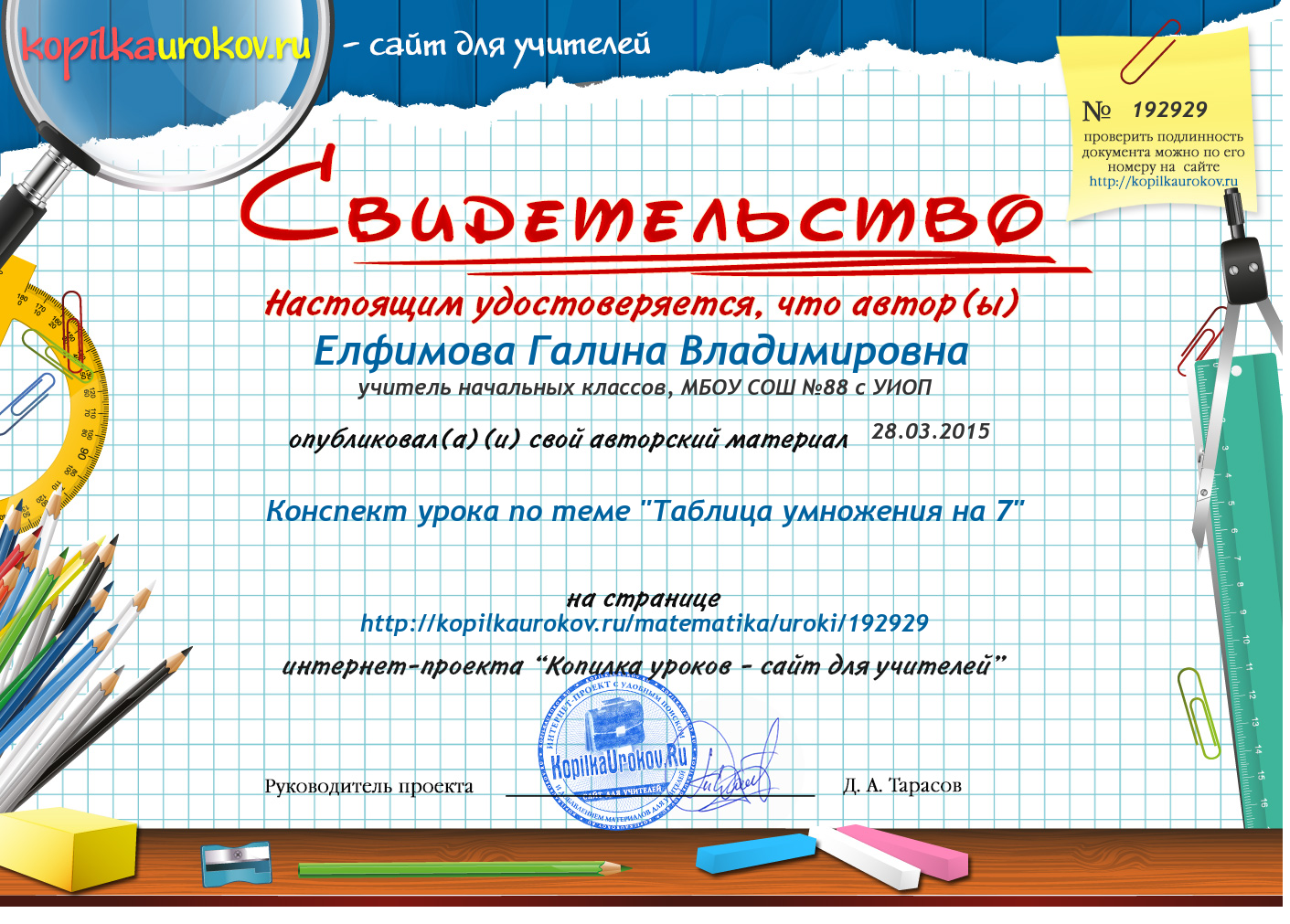 